ПРЕСС-РЕЛИЗ16.12.2021На стройплощадке Курской АЭС-2 смонтированы гидроемкости второй ступени системы пассивной защиты реактораВ реакторном здании энергоблока №1 Курской АЭС-2 специалисты установили на штатное место восемь гидроемкостей системы пассивного залива активной зоны.Эти гидроемкости относятся ко второй из трёх ступеней пассивной части системы аварийного охлаждения активной зоны, действие которой основывается на естественных (природных) процессах, не требующих вмешательства оператора и источника энергии.«Емкости предназначены для охлаждения активной зоны реактора при любых нештатных ситуациях. Совместная последовательная работа трёх ступеней гидроемкостей обеспечивает охлаждение активной зоны реактора и гарантирует переход реакторной установки в безопасное состояние при любых комбинациях исходных событий», – пояснил первый заместитель директора по сооружению новых блоков Курской АЭС Андрей Ошарин.Каждая гидроемкость системы пассивного залива активной зоны представляет собой сосуд высотой более 10 метров, весом 77 тонн и объемом 120 кубометров. Работы по их монтажу относятся к особо сложным.Монтаж проводился силами специализированной монтажной организации ПАО «Энергоспецмонтаж», входящей в Инжиниринговый дивизион Росатома. До монтажа корпус емкости устанавливается на элемент крепления, после чего в собранном виде перемещается краном Demag в проектное положение на отметку 26,3 метра – перекрытие центрального зала, где монтируется на закладную деталь. Все 8 гидроемкостей были установлены в течение 7 дней. «Монтаж гидроемкостей был проведен точно в соответствии с графиком. Это открыло возможность для выполнения работ по монтажу пятого яруса внутренней защитной оболочки здания реактора энергоблока №1. Гидроемкости системы пассивного залива активной зон – последнее из крупногабаритного оборудования реакторного здания, устанавливаемого на проектное место «открытым» способом», – отметил вице-президент – директор проекта по сооружению Курской АЭС АО АСЭ Олег Шперле.Ранее, в начале года, на своё штатное место были установлены четыре гидроёмкости первой ступени системы аварийного охлаждения активной зоны. Монтаж гидроемкостей третьей ступени ожидается позднее.Управление информации и общественных связей Курской АЭС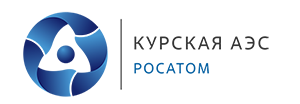 